Smlouva o nájmu movité věci č. 140131250/9122000125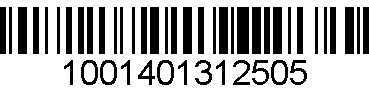 Full-service leasing all-inclusive (podnikatelé)uzavřená mezi společnostmi ALD Automotive s.r.o., U Stavoservisu 527/1, 10800, Praha 10, IČO:61063916, CZ61063916, zapsaná v OR u MS v Praze, oddíl C, vložka 43360, zastoupení Ing. Pavel Fořt, jednatel (dále jen pronajímatel),a společností (dále jen nájemce):Nájemce	: České vysoké učení technické v Praze, Správa účelových zařízení ČVUTSídlo IČO/DIČZapsaná ORTelefon Email: Jugoslávských partyzánů 1580/3, 16000 Praha, kontaktní adresa: Vaníčkova 315/7, Praha 6: 68407700 / CZ68407700: Úřad městské části Praha 6xxxxxxxxxxxxxxxxxxx: xxxxxxxxxxxxxxxxxxxxxxxBankovní spojení	: 27-4082120257/0100, Komerční banka, a.s.Statut. zastoupení	: xxxxxxxxxxxxxxxxxx, ředitel SÚZ ČVUTČíslo objednávky	:Předmět leasingu (PL) Doba nájmu (měsíce): Škoda Scala '22 5 dv. hatchback-akční model 2021 1.0 TSI 70kW: 48Předpokládaný počet najetých km ročně: 15000 Maximální nájezd km po dobu nájmu: 60000Počáteční stav km: 0Konečný stav tachometru: 60000Poplatek v Kč/km za:   a) přečerpané km:   2,20 CZK + 21% DPH	b) neujeté km: 0,60 CZK + 21% DPHHAVARIJNÍ POJIŠTĚNÍ NADSTANDARD u: Allianz pojišťovna, a.s.GAP:ANORizika: havárie, odcizení, živelní pojištění, vandalismus	Spoluúčast: 10,00%, min. Kč 10000,00Územní platnost: ČR+EVROPApojištění obvodových výhledových skel (pojistná částka: 10000 CZK) požadované zabezpecení vozidla: IMOBILIZER ALLIANZPOJIŠTĚNÍ ODPOVĚDNOSTI Z PROVOZU VOZIDLA u pojišťovny:	Allianz pojišťovna, a.s.pojistná částka v mil Kč pro škody na zdraví nebo usmrcení/pro škody na majetku poškozením nebo zničením: 70/70:Servisní náklady Asistenční služba Výměna pneumatikZn.:	letní: EconomyPočet: zimní: EconomyANO ANO ANO567,30Úrazové poj. osob	NETankovací/nabíjecí karta	NE0,000,00zimní  4	rozměr: 205/55 R16 HSPLÁTKA CELKEM BEZ DPH: DPH:MĚSÍČNÍ SPLÁTKA CELKEM:8599,01 CZK1805,79 CZK10404,80 CZKNájemce má sjednané pouze služby, u nichž je uvedeno "ANO". Ceny v této smlouvě jsou uvedeny v CZK.PLACENÍ NÁJEMNÉHO, NÁJEMNÍ OBDOBÍ A SMLUVNÍ PODMÍNKYBankovní spojení: Komerční banka a.s., 1162730166/0100Dílčí plnění se považuje za uskutečněné vždy 1. dnem v měsíci. Počátkem nájmu se rozumí den předání vozidla nájemci dle Protokolu o předání a převzetí PL. Doba nájmu, 48 měsíců, počíná dnem, který byl stanoven jako počátek nájmu. Ukončení nájmu nastává posledním dnem sjednané doby nájmu. Nájemní období je stanoveno v Protokolu o předání a převzetí PL. Nájemce prohlašuje, že se seznámil s pojištěním PL a souhlasí se svou výše uvedenou spoluúčastí na každé pojistné události. Nájemce podpisem této smlouvy potvrzuje, že před jejím podpisem obdržel Záznam o poskytnutí informací týkajících se pojištění a příslušný Informační dokument o pojistném produktu. Na základe Všeobecných smluvních podmínek je nájemce povinen provádet nutné opravy a údržbu vozidla pouze v servisech schválených pronajímatelem. Pokud nájemce nechá vozidlo opravit jinde, než v servisu schváleném pronajímatelem, a jedná se o pojistnou událost, muže mu být ze strany pojistitele zvýšena jeho smluvená spoluúcast až na dvojnásobek.Nedílnou součástí této smlouvy jsou Všeobecné smluvní podmínky Full-service leasingu all-inclusive (podnikatelé) verze 03/2020 a při předání předmětu leasingu se stane nedílnou součástí i Protokol o předání a převzetí předmětu leasingu.Smluvní strany výslovně vylučují aplikaci jakýchkoliv jiných smluvních podmínek. Nájemce výslovně prohlašuje, že se s Všeobecnými smluvními podmínkami Full-service leasingu all-inclusive (podnikatelé) důkladně seznámil, porozuměl jim a považuje tyto podmínky za rozumně očekávatelné a předvídatelné, a to zvláště ve vztahu k následujícím ustanovením Všeobecných smluvních podmínek bod 4.1.7, článek 9 a článek 11. Nájemce tímto ve smyslu příslušných právních předpisů vyslovuje souhlas s tím, aby mu pronajímatel vystavoval a zasílal daňové doklady (včetně příloh) elektronicky na následující e-mail(y): podatelna-suz@cvut.cz. Tento souhlas se uděluje pro veškeré existující i budoucí smluvní vztahy mezi pronajímatelem a nájemcem.OSTATNÍ UJEDNÁNÍ      Použije-li nájemce jiné pneumatiky než byly předepsány pronajímatelem, pronajímatel má právo požadovat po nájemci zaplacení rozdílu mezi cenou skutečně odebraných          pneumatik a cenou pneumatik předepsaných pronajímatelem. Konkrétní značku pneumatik v dané kategorii volí pronajímatel.Aktivní měřiče tlaku pneumatik nejsou součásti smlouvy a náklady budou nájemci v případě nutnosti montáže přefakturovány.Smlouva nabývá platnosti dnem podpisu obou smluvních stran a účinnosti dnem jejího zveřejnění ve veřejném registru smluv v souladu se zákonem č. 340/2015 Sb. o registu smluv. Pronajímatel podpisem této smlouvy dává výslovný souhlas nájemci s jejím zveřejněním a nic z obsahu této smlouvy nepovažuje za vyloučené ze zveřejnění.Datum podpisu: 21.09.2022ALD Automotive s.r.o.	České vysoké učení technické v Praze, Správa účelových zařízení ČVUT77_Smlouva OLFinanční částka6128,71MyALDANO0,00Havarijní pojištěníANO613,00Pick-upNE0,00Zákonné pojištěníANO155,00Car Monitor Dálniční poplatekNE NE0,000,00Silniční daňANO0,00Pojištění obvodových výhledových skelANO125,00Poplatek za rádioANO45,00Pojištění zavazadelNE0,00